เอกสารแนบ ร่าง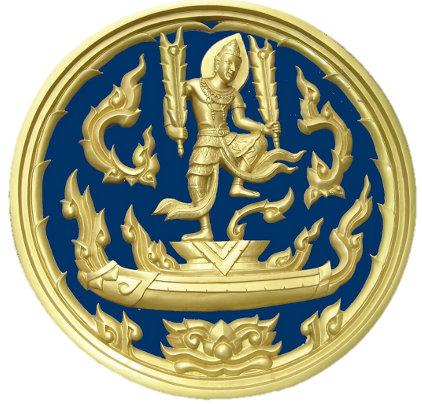 หลักเกณฑ์การคัดเลือกผู้ประพฤติตนตามหลักประมวลจริยธรรมของกระทรวงพาณิชย์ ประจำปี 2564หลักเกณฑ์การคัดเลือกผู้ประพฤติตนตามหลักประมวลจริยธรรม 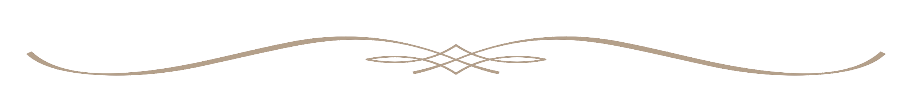 ของกระทรวงพาณิชย์ ประจำปี 2564๑. หลักการและเหตุผลกระทรวงพาณิชย์ได้ให้ความสำคัญในการส่งเสริมบุคลากรของกระทรวงให้ตระหนักถึงคุณค่า การมีเกียรติและศักดิ์ศรีแห่งการเป็นเจ้าหน้าที่ของรัฐที่ดี มีความประพฤติปฏิบัติตนชอบด้วยคุณธรรม ศีลธรรม จรรยาข้าราชการ จึงได้ให้มีการคัดเลือกผู้ประพฤติตนตามหลักประมวลจริยธรรมของกระทรวงพาณิชย์ ประจำปี 2564 เพื่อเป็นการส่งเสริมคุณธรรม จริยธรรม และยกย่องบุคลากรผู้ที่มีความประพฤติปฏิบัติตนเป็นแบบอย่างที่ดีสืบไป“หน่วยงาน” หมายถึง ส่วนราชการในสังกัดกระทรวงพาณิชย์“คณะกรรมการจริยธรรม” หมายถึง คณะกรรมการจริยธรรมประจำส่วนราชการนั้นตามที่สำนักงาน ก.พ. ประกาศแต่งตั้ง ๒. วัตถุประสงค์2.1 เพื่อยกย่องข้าราชการผู้ประพฤติปฏิบัติตามประมวลจริยธรรมและจรรยาข้าราชการ รวมถึงสร้างขวัญกำลังใจในการปฏิบัติงาน2.2 เพื่อเผยแพร่เกียรติคุณผู้ประพฤติปฏิบัติตนเป็นแบบอย่างที่ดีตามมาตรฐานคุณธรรมจริยธรรม และจรรยา ให้เป็นที่ปรากฏต่อสาธารณะ2.3 เพื่อปลูกฝังจิตสำนึกและค่านิยมให้ยึดมั่นในความซื่อสัตย์สุจริตและถูกต้องชอบธรรมในการปฏิบัติงาน โดยมุ่งผลสัมฤทธิ์ต่อภารกิจของทางราชการ2.4 เพื่อสร้างแรงบันดาลใจให้บุคลากรของกระทรวงพาณิชย์ ให้มีความเชื่อมั่นศรัทธาในความดี     ยึดมั่นคุณธรรม จริยธรรม3. เป้าหมายข้าราชการ พนักงานราชการ ลูกจ้างประจำของกระทรวงพาณิชย์ ในส่วนกลาง ส่วนภูมิภาค และต่างประเทศ 4. คุณสมบัติของผู้ที่จะได้รับการคัดเลือก	4.1 เป็นข้าราชการ พนักงานราชการ และลูกจ้างประจำในสังกัดกระทรวงพาณิชย์	4.2 มีอายุราชการไม่น้อยกว่า 3 ปี	4.3 ไม่เคยถูกกล่าวหา ร้องเรียน ทั้งทางวินัยหรืออาญา เว้นแต่กรณีกระทำโดยประมาทหรือลหุโทษที่ไม่ทำให้ราชการได้รับความเสียหายอย่างร้ายแรง	4.4 เป็นผู้ประพฤติปฏิบัติตนเป็นแบบอย่างที่ดีในการปฏิบัติงานด้วยความซื่อสัตย์ สุจริต ยึดมั่นในคุณธรรมจริยธรรม ตามประมวลจริยธรรมข้าราชการพลเรือน โดยมีพฤติกรรมที่แสดงให้เห็นชัดเจนเชิงประจักษ์ ดังนี้- ยึดมั่นในสถาบันหลักของประเทศ อันได้แก่ ชาติ ศาสนา พระมหากษัตริย์ และการปกครองระบอบประชาธิปไตยอันมีพระมหากษัตริย์ทรงเป็นประมุข ด้วยการแสดงออกถึงความภูมิใจในชาติและรักษาผลประโยชน์ของชาติ ปฏิบัติตามหลักศาสนาที่ตนนับถือ เคารพในความแตกต่างของการนับถือศาสนา ปฏิบัติตามรัฐธรรมนูญและกฎหมาย และเทิดทูนรักษาไว้ซึ่งสถาบันพระมหากษัตริย์- ซื่อสัตย์สุจริต ปฏิบัติหน้าที่อย่างตรงไปตรงมาตามกฎหมายและตามทำนองคลองธรรมโปร่งใส และตรวจสอบได้ ไม่แสดงออกถึงพฤติกรรมที่มีนัยเป็นการแสวงหาประโยชน์โดยมิชอบรับผิดชอบต่อหน้าที่ มีความพร้อมรับการตรวจสอบและรับผิด มีจิตสำนึกที่ดี โดยคำนึงถึงสังคมสิ่งแวดล้อม สิทธิมนุษยชน และเคารพต่อศักดิ์ศรีความเป็นมนุษย์- กล้าตัดสินใจและยืนหยัดทำในสิ่งที่ถูกต้องชอบธรรม กล้าคัดค้านในสิ่งที่ไม่ถูกต้อง         กล้าเปิดเผยหรือรายงานการทุจริตประพฤติมิชอบต่อผู้มีหน้าที่รับผิดชอบ ใช้ดุลพินิจในการปฏิบัติหน้าที่โดยปราศจากอคติ และไม่ยอมกระทำในสิ่งที่ไม่เหมาะสมเพียงเพื่อรักษาประโยชน์หรือสถานภาพของตนเอง- คิดถึงประโยชน์ส่วนรวมมากกว่าประโยชน์ส่วนตัว ไม่มีผลประโยชน์ทับซ้อน เสียสละมีจิตสาธารณะ สามารถแยกเรื่องส่วนตัวออกจากหน้าที่การงาน ไม่กระทำการอันมีลักษณะเป็นการขัดกันระหว่างประโยชน์ส่วนบุคคลและประโยชน์ส่วนรวม และไม่ประกอบกิจการหรือเข้าไปเกี่ยวข้องกับผลประโยชน์อันเกิดจากการปฏิบัติหน้าที่ของตน- มุ่งผลสัมฤทธิ์ ประสิทธิภาพ และคุณภาพของงาน ปฏิบัติงานด้วยความรวดเร็วทันต่อเวลาและสถานการณ์ คำนึงถึงประโยชน์และความคุ้มค่าในการใช้ทรัพยากรของรัฐ รักษามาตรฐานการทำงานที่ดี พัฒนาตนเองอย่างต่อเนื่อง ใช้เทคโนโลยีอย่างเหมาะสม เชื่อมั่นในระบบการทำงานเป็นทีม ให้บริการแก่ประชาชนด้วยความเต็มใจ และเปิดเผยข้อมูลข่าวสารที่ถูกต้อง- ปฏิบัติหน้าที่ด้วยความเที่ยงธรรม ปราศจากอคติ และไม่เลือกปฏิบัติโดยการใช้ความรู้สึกหรือความสัมพันธ์ส่วนตัวหรือเหตุผลของความแตกต่างทางเชื้อชาติ ศาสนา เพศ อายุ สภาพร่างกายสถานะทางเศรษฐกิจสังคม และต้องรักษาความเป็นกลางทางการเมือง โดยไม่อาศัยตำแหน่งหน้าที่ซึ่งอาจมีลักษณะเป็นการให้คุณให้โทษแก่นักการเมืองและพรรคการเมือง- ดำรงตนเป็นแบบอย่างด้วยการเป็นข้าราชการที่ดีและรักษาภาพลักษณ์ของทางราชการ       พึงปฏิบัติตนให้เป็นที่เชื่อถือศรัทธาแก่ประชาชน ปฏิบัติต่อประชาชนด้วยความสุภาพ อ่อนน้อมถ่อมตน            ไม่อ้างหรือใช้อำนาจโดยปราศจากเหตุผล ดำเนินชีวิตอย่างเรียบง่ายโดยน้อมนำหลักปรัชญาเศรษฐกิจพอเพียงพระบรมราโชวาท หลักคำสอนทางศาสนามาปรับใช้ และปฏิบัติตนเป็นพลเมืองดีด้วยการเคารพกฎหมาย        และมีวินัย5. ระยะเวลา	5.1 ศปท. แจ้งเวียนให้หน่วยงานในสังกัดกระทรวงให้ทราบถึงหลักเกณฑ์การคัดเลือกเชิดชูผู้ประพฤติตนตามหลักประมวลจริยธรรม ช่วงต้นเดือนกรกฎาคม 25645.2 หน่วยงานดำเนินการเปิดรับสมัคร คัดเลือก และให้มีการรับรองโดยคณะกรรมการจริยธรรมประจำหน่วยงานภายในเดือนกรกฎาคม 2564	5.3 ส่งรายชื่อไปยัง ศปท. เพื่อเสนอรายชื่อให้ปลัดกระทรวงพาณิชย์เห็นชอบ วันที่ 31 กรกฎาคม 2564	5.4 ประกาศรายชื่อผู้ที่ประพฤติตนตามหลักประมวลจริยธรรม เดือนสิงหาคม 2564	5.5 รับใบประกาศเกียรติคุณและโล่ ในวันคล้ายวันสถาปนากระทรวงพาณิชย์ 6. ขั้นตอนการคัดเลือก6.1 ให้หน่วยงานในสังกัดกระทรวงพาณิชย์ทั้งส่วนกลาง ภูมิภาค และต่างประเทศ ประชาสัมพันธ์ให้บุคลากรในหน่วยงานทราบถึงหลักเกณฑ์การคัดเลือกเชิดชูผู้ประพฤติตนตามหลักประมวลจริยธรรม และเชิญชวนเข้าร่วมกิจกรรม โดยให้ผู้สนใจกรอกข้อมูลสมัครตามแบบฟอร์มที่กำหนด 6.2 ให้หน่วยงานพิจารณาคัดเลือกบุคลากรในสังกัดตามเกณฑ์ที่กำหนด ประเภทละ 1 คน ได้แก่ ประเภทวิชาการ ประเภททั่วไป และประเภทลูกจ้างประจำ/พนักงานราชการ ทั้งนี้ ในส่วนของสำนักงานปลัดกระทรวงพาณิชย์ ให้แบ่งการคัดเลือกออกเป็นส่วนกลาง และส่วนภูมิภาค ประเภทละ 1 คน เช่นเดียวกันโดยหากมีการเสนอชื่อข้าราชการจากต่างประเทศให้นำไปรวมไว้กับข้าราชการส่วนกลาง6.3 การพิจารณาคัดเลือกนั้นหน่วยงานสามารถเพิ่มเติมหลักเกณฑ์ได้ตามเหมาะสม โดยต้องไม่ต่ำกว่าหลักเกณฑ์ฉบับนี้และเมื่อได้รายชื่อแล้วขอให้คณะกรรมการจริยธรรมประจำส่วนราชการนั้น เป็นผู้พิจารณารับรองและตรวจสอบความถูกต้องผู้ที่ได้รับการคัดเลือกโดยขอให้เป็นมติที่ประชุมก่อนส่งเอกสารตามแบบฟอร์มที่กำหนดพร้อมไฟล์ไปยัง ศปท. ภายในระยะเวลาที่กำหนด6.4 ศูนย์ปฏิบัติการต่อต้านการทุจริต (ศปท.) รวบรวมเสนอรายชื่อผู้มีคุณสมบัติตามเกณฑ์การคัดเลือกเสนอต่อปลัดกระทรวงพาณิชย์เพื่อประกาศยกย่องซึ่งจะมีการมอบประกาศและโล่ โดยปลัดกระทรวงพาณิชย์หรือผู้แทนในวันคล้ายวันสถาปนากระทรวงพาณิชย์หรือในโอกาสอันเหมาะสม 7. วิธีการคัดเลือก	ให้คณะกรรมการจริยธรรมประจำส่วนราชการในสังกัดกระทรวงพาณิชย์เป็นผู้คัดเลือกโดยพิจารณาจากหลักฐานเอกสารข้อมูล พฤติกรรมที่แสดงออกเชิงประจักษ์ ตรงตามหลักเกณฑ์คัดเลือกผู้ประพฤติตนตามหลักประมวลจริยธรรมกระทรวงพาณิชย์ ประจำปี 2564 และพิจารณาข้อมูลเพิ่มเติมโดยวิธีการอื่นๆ ได้ตามความเหมาะสม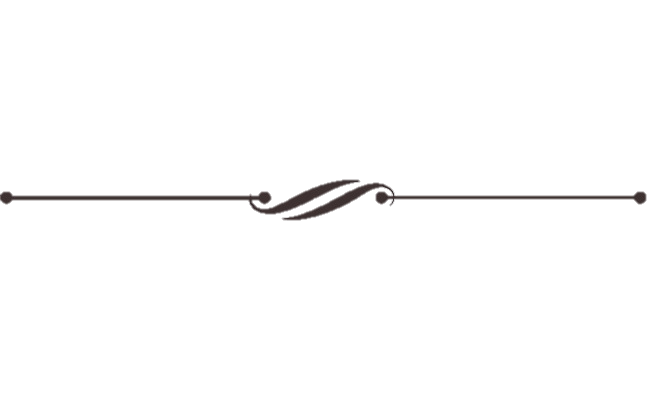 แบบข้อมูลการเสนอชื่อผู้เข้ารับการคัดเลือกผู้ประพฤติตนตามหลักประมวลจริยธรรมของกระทรวงพาณิชย์ ประจำปี 2564  ประเภทวิชาการ  	ระดับเชี่ยวชาญ ระดับชำนาญการพิเศษ  ระดับชำนาญการ  ระดับปฏิบัติการ  ประเภททั่วไป	ระดับอาวุโส  ระดับชำนาญงาน  ระดับปฏิบัติงาน  ลูกจ้างประจำ/พนักงานราชการ	1. ประวัติส่วนตัวชื่อ....................................................................................................................................เลขประจำตัวประชาชนเกิดวันที่...............เดือน...............................พ.ศ...................อายุ.....................ปีวุฒิการศึกษาสูงสุด..........................................................................................................สถานที่ทำงานในปัจจุบัน................................................................................................ปัจจุบันพักอยู่บ้านเลขที่..................หมู่...............ถนน....................................................ตำบล/แขวง.........................................อำเภอ/เขต...........................................................     จังหวัด.............................รหัสไปรษณีย์........................โทร.............................2. ประวัติการทำงานเริ่มรับราชการเมื่อวันที่...............เดือน................................พ.ศ...............................      ตำแหน่ง...........................................สังกัด.................................................................ปัจจุบันดำรงตำแหน่ง....................................................ระดับ...................................เงินเดือน..........................บาท   สังกัด................................................................................     รวมเวลาราชการ ...................ปี..........................เดือน	3. การประพฤติปฏิบัติตนตามประมวลจริยธรรม		โปรดอธิบายถึงลักษณะพฤติกรรมของท่านตามหลักประมวลจริยธรรมที่เห็นได้ชัดเจนตามหัวข้อต่อไปนี้ (1) ยึดมั่นในสถาบันหลักของประเทศ อันได้แก่ ชาติ ศาสนา พระมหากษัตริย์ และการปกครองระบอบประชาธิปไตยอันมีพระมหากษัตริย์ทรงเป็นประมุข................................................................................................................................................................................................................................................................................................................................(2)  ซื่อสัตย์สุจริต ปฏิบัติหน้าที่อย่างตรงไปตรงมาตามกฎหมายและตามทำนองคลองธรรมโปร่งใส และตรวจสอบได้................................................................................................................................................................................................................................................................................................................................		(3) กล้าตัดสินใจและยืนหยัดทำในสิ่งที่ถูกต้องชอบธรรม ................................................................................................................................................................................................................................................................................................................................		(4) คิดถึงประโยชน์ส่วนรวมมากว่าประโยชน์ส่วนตัว เสียสละ มีจิตสาธารณะ  ................................................................................................................................................................................................................................................................................................................................		(5) มุ่งผลสัมฤทธิ์ ประสิทธิภาพ และคุณภาพของงาน พัฒนาตนเองอย่างต่อเนื่อง คำนึงถึงผลประโยชน์และความคุ้มค่าการใช้ทรัพยากรของรัฐ ................................................................................................................................................................................................................................................................................................................................(6) ปฏิบัติหน้าที่ด้วยความเที่ยงธรรม ปราศจากอคติ และไม่เลือกปฏิบัติ ................................................................................................................................................................................................................................................................................................................................(7) ตำรงตนเป็นแบบอย่างที่ดี รักษาภาพลักษณ์ของทางราชการ ปฏิบัติต่อประชาชนด้วยความสุภาพ อ่อนน้อมถ่อมตน ดำเนินชีวิตเรียบง่าย พอเพียง เคารพกฎหมายและมีวินัย................................................................................................................................................................................................................................................................................................................................	4. ผลงานดีเด่น และเกียรติประวัติ ความภาคภูมิใจ (ระบุผลงานดีเด่นที่ได้รับการยกย่องชมเชยเป็นที่ยอมรับและปรากฏผลเด่นชัด)ผลงานดีเด่น..............................................................................................................................................................................................................................................................................................................................................เกียรติประวัติ ความภาคภูมิใจ..............................................................................................................................................................................................................................................................................................................................................5. อื่น ๆ (ถ้ามี)..............................................................................................................................................................................................................................................................................................................................................					   (ลงชื่อ)...................................................						(..................................................)					    ตำแหน่ง...............................................ความเห็นของผู้บังคับบัญชาระดับสำนัก/กอง/ศูนย์ .......................................................................................................................................................................................................................................................................................................................................................ความเห็นของผู้บังคับบัญชาระดับหัวหน้าส่วนราชการ (เฉพาะผู้ที่ได้รับการคัดเลือก)............................................................................................................................................................................................................................................................................................................................................................
แบบประเมินการคัดเลือกเชิดชูผู้ประพฤติตนตามหลักประมวลจริยธรรมของกระทรวงพาณิชย์ ประจำปี 2564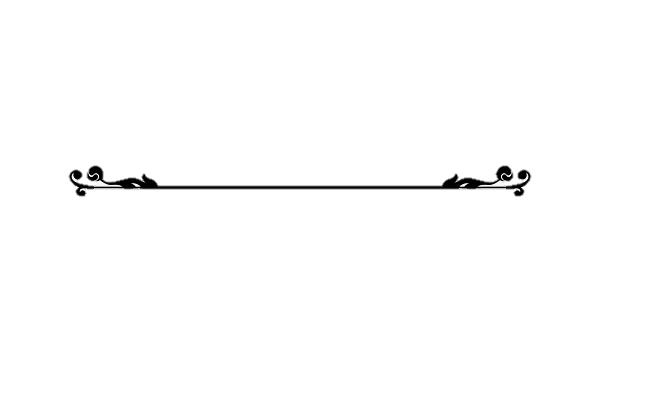 ชื่อผู้รับการประเมิน…………………..……………………………… …………………………………….………………………….……ตำแหน่ง................................................................. ระดับ……………………………………………………………………...  	ส่วนกลาง สังกัด กอง/กลุ่ม/ศูนย์    ......................................................................................  	ส่วนภูมิภาค จังหวัด............................................ สังกัด ........................................................  	ต่างประเทศ .......................................................................................................................... คำชี้แจง  ให้ผู้บังคับบัญชาของผู้เสนอชื่อได้รับการคัดเลือกเป็นผู้ประเมินจากประวัติและผลงานโดยให้        ค่าคะแนนตามรายการประเมินดังนี้			ดีมาก		=	4	คะแนน			ดี		=	3	คะแนน			ปานกลาง	=	2	คะแนน			พอใช้		=	1	คะแนน	(ลงชื่อ)………………..…………...........……หัวหน้างาน/ผอ. ผู้ประเมิน	(…………...............…………………………..)                                                        ตำแหน่ง……………………………………… 	…………./……………./……………ปี พ.ศ.ชนิด/ประเภทผลงาน/กิจกรรมหรือการปฏิบัติที่ได้รับการยกย่องรายการประเมินดีมากดีปานกลางพอใช้ก. ปฏิบัติตนตามประมวลจริยธรรมข้าราชการพลเรือน (84  คะแนน)ก. ปฏิบัติตนตามประมวลจริยธรรมข้าราชการพลเรือน (84  คะแนน)ก. ปฏิบัติตนตามประมวลจริยธรรมข้าราชการพลเรือน (84  คะแนน)ก. ปฏิบัติตนตามประมวลจริยธรรมข้าราชการพลเรือน (84  คะแนน)ก. ปฏิบัติตนตามประมวลจริยธรรมข้าราชการพลเรือน (84  คะแนน)1. การยึดมั่นในสถาบันหลักของประเทศ (12 คะแนน)(1) ยึดมั่นในการปกครองระบอบประชาธิปไตยอันมีพระมหากษัตริย์ทรงเป็นประมุข(2) แสดงออกถึงความภูมิใจและรักษาผลประโยชน์ของชาติ(3) ปฏิบัติตามหลักศาสนาที่ตนนับถือ ปฏิบัติตามรัฐธรรมนูญ และกฎหมายรายการประเมินดีมากดีปานกลางพอใช้2. ความซื่อสัตย์ ปฏิบัติหน้าที่อย่างตรงไปตรงมา (16 คะแนน)(1) ปฏิบัติหน้าที่ด้วยความซื่อสัตย์สุจริต โปร่งใส และตรวจสอบได้ (2) ไม่ใช้ตำแหน่งหน้าที่ของตนแสวงหาผลประโยชน์เพื่อตนเองและผู้อื่น (3) มีความรับผิดชอบต่อหน้าที่ของตนเอง และมีความพร้อมรับการตรวจสอบและรับผิด(4) มีจิตสำนึกที่ดี คำนึงถึงสังคม สิ่งแวดล้อม สิทธิมนุษยชน และเคารพต่อศักดิ์ศรีความเป็นมนุษย์3. กล้าตัดสินใจและยืนหยัดทำในสิ่งที่ถูกต้องชอบธรรม (12 คะแนน) กล้าคัดค้าน เปิดเผยหรือรายงานในสิ่งที่ไม่ถูกต้อง(2)  ใช้ดุลพินิจในการปฏิบัติหน้าที่โดยปราศจากอคติ(3)  ไม่กระทำสิ่งที่ไม่เหมาะสมเพียงเพื่อรักษาประโยชน์ของตนเอง4. คิดถึงประโยชน์ส่วนรวมมากกว่าประโยชน์ส่วนตัว (12 คะแนน)(1) มีความเสียสละ ไม่มีผลประโยชน์ทับซ้อนและแยกเรื่องส่วนตัวออกจากหน้าที่การงาน(2) มีจิตสาธารณะ ช่วยเหลือสังคมโดยไม่หวังผลตอบแทน(3) ไม่ประกอบกิจการหรือเข้าไปเกี่ยวข้องกับผลประโยชน์อันเกิดจากการปฏิบัติหน้าที่ของตน 5. การมุ่งผลสัมฤทธิ์ ประสิทธิภาพ และคุณภาพของงาน (12 คะแนน)ปฏิบัติงานด้วยความรวดเร็ว ทันต่อเวลาและสถานการณ์(2) คำนึงถึงผลประโยชน์และความคุ้มค่าในการให้ทรัพยากรของรัฐ(3) มีการพัฒนาตนให้ดีอยู่เสมอ ให้บริการประชาชนด้วยความเต็มใจ และเปิดเผยข้อมูลข่าวสารที่ถูกต้องรายการประเมินดีมากดีปานกลางพอใช้6. การปฏิบัติหน้าที่ด้วยความเที่ยงธรรม ปราศจากอคติ      ไม่เลือกปฏิบัติ (8 คะแนน)(1) ไม่เลือกปฏิบัติโดยการใช้ความรู้สึกหรือความสัมพันธ์ส่วนตัว(2) รักษาความเป็นกลางทางการเมืองโดยไม่อาศัยตำแหน่งหน้าที่7. การเป็นแบบอย่างข้าราชการที่ดี (12 คะแนน)(1) รักษาภาพลักษณ์ของทางราชการ ปฏิบัติตนเป็นแบบอย่างที่ดี สร้างความเชื่อมั่นให้กับประชาชน(2) ปฏิบัติต่อประชาชนด้วยความสุภาพ อ่อนน้อมถ่อมตน โดยปราศจากเหตุ(3) ดำเนินชีวิตอย่างเรียบง่ายตามหลักปรัชญาของเศรษฐกิจพอเพียง พระบรมราโชวาท หลักคำสอนทางศาสนาข. ผลงานดีเด่น (16 คะแนน)ข. ผลงานดีเด่น (16 คะแนน)ข. ผลงานดีเด่น (16 คะแนน)ข. ผลงานดีเด่น (16 คะแนน)ข. ผลงานดีเด่น (16 คะแนน)(1) ผลงานที่ปฏิบัติเกี่ยวกับหน้าที่ความรับผิดชอบ(2) ผลงานดังกล่าวเป็นประโยชน์ต่อราชการและสังคม(3) เป็นผลงานการบริการประชาชนที่สามารถใช้เป็นตัวอย่างแก่บุคคลอื่นได้(4) เป็นผลงานที่เกิดจากความริเริ่มสร้างสรรค์มีนวัตกรรมรวมคะแนนทุกด้าน (100 คะแนน)